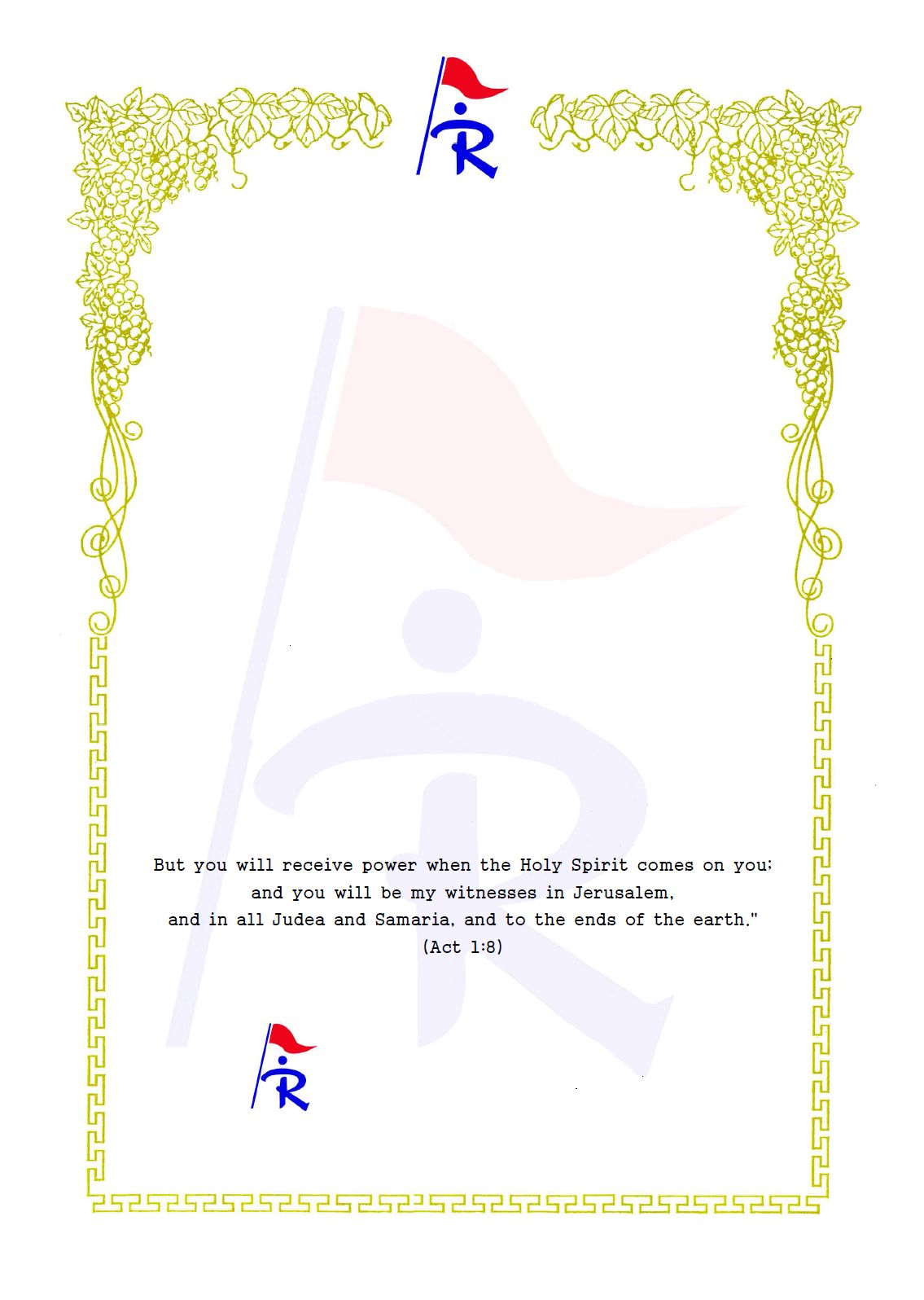 派 遣 状 　　　　　　　　　　　名前：上のレムナントを神様の召しに従い家庭　家系　教会　学校　地域　国世界を生かすためにレムナント宣教師として派遣します